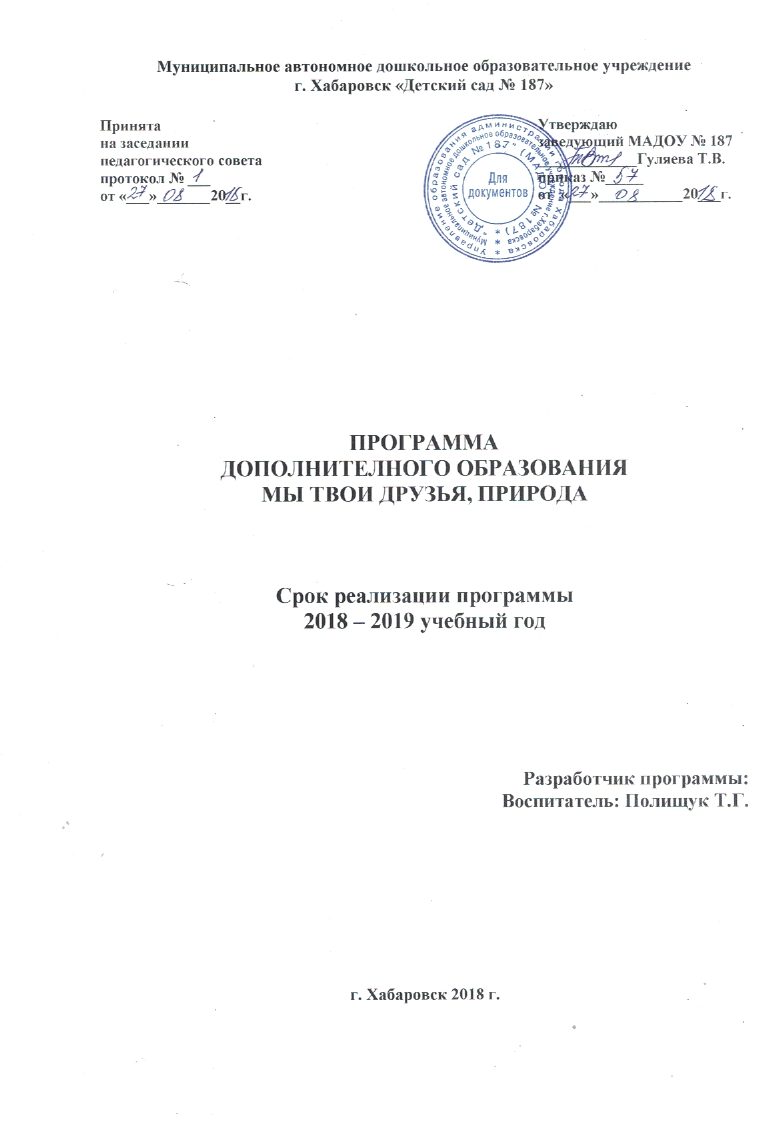 СодержаниеПояснительная записка«Мир, окружающий ребенка - это, прежде всего мир природы, с безграничным богатством явлений, с неисчерпаемой красотой. Здесь, в природе, вечный источник детского разума». В. Сухомлинский.Кружок «Мы твои друзья природа» имеет экологическую направленность, которая определена особой актуальностью экологического образования в современных условиях. С началом третьего тысячелетия экологические проблемы, возникшие ранее, не только не исчезли, а продолжают углубляться. В XXI веке их решение приобретает характер фактора выживания человечества. Так как проблемы экологии в последние годы выдвигаются на первый план, то необходимо углублять знания детей в этой области. Приобщение детей к экологической культуре необходимо начинать с детства, так как в этом возрасте легче всего приобщить детей к природе, научить любить и охранять природу. Дети учатся наблюдать за изменениями, происходящими в природе и делать выводы. Занимаясь в кружке, дети обогащают свой запас знаний новыми знаниями о природных явлениях. Это воспитывает у них любознательность, бережное отношение к природе, желание знать больше. При изучении тем, предусмотренных кружком, развивается мышление образное и конкретное; зрительная и слуховая память; речь, внимание, восприятие. В основу содержания кружка легла программа С.Н. Николаевой «Юный эколог», которая предполагает формирование у детей осознанно - правильного отношения к природным явлениям и объектам, которые окружают их, и с которыми они знакомятся в дошкольном детстве.Цель, задачи программыОсновная цель работы кружка - формировать у детей элементы экологического сознания, способность понимать и любить окружающий мир и природу. Работа кружка «Мы твои друзья природа» призвана решать следующие задачи:Развитие у детей субъектного опыта эмоционально-чувственного обобщения с природой и социокультурным окружением, представлений и элементарных понятий об окружающем мире, взаимосвязях и взаимоотношениях в нем, как основы развития экологического сознания и экологической культуры личности.Воспитание эмоционально-ценностного отношения к природному окружению.Развитие опыта практической и творческой деятельности по реализации и закреплению знаний и эмоционально-чувственных впечатлений, полученных при взаимодействии с природным окружением, а также по воспроизводству и сохранению природной среды.Методы, используемые для реализации работы кружкаНаглядные методы:-  экскурсии, целевые прогулки;-  наблюдения;-   показа сказок (педагогом, детьми);-  рассматривание книжных иллюстраций, репродукций;-   проведение дидактических игр;Словесные методы:-  чтение литературных произведений;-   беседы с элементами диалога, обобщающие рассказы воспитателя.Игровые методы:-        проведение разнообразных игр (малоподвижных, сюжетно - ролевых, дидактических, игр - драматизаций и др.);-   загадывание загадок;-  проведение викторин, конкурсов, тематических вечеров.Практические методы-   организация продуктивной деятельности детей;-   оформление гербария растений, коллекции семян, плодов;-   постановка сказок, отрывков литературных произведений;-   изготовление с детьми наглядных пособий.Построении системы работы экологического кружкаПри построении системы работы экологического кружка мы обратили особое внимание на следующие основные направления.Познавательно-развлекательное направление ставит целью знакомство детей с компонентами живой и неживой природы, влияние деятельности человека на эти компоненты в игровой занимательной форме.Практическое направление - изучение растительного и животного мира, ландшафтов родного края, связанное с практическими делами (акции природоохранного характера, работа на огороде, подкормка птиц, посадка цветников и др.).Исследовательское направление осуществляется в рамках продуктивной деятельности, экскурсий, наблюдений, опытов.Расписание работыКружок работает в течение учебного года (сентябрь - май включительно), один раз в неделю - вторник. План кружка рассчитан на хт>д. Возраст детей: от 6 до 7 лет.Ожидаемый результат взаимодействия с детьми:Должен знать и соблюдать элементарные правила поведения в природе (способе безопасного взаимодействия с растениями и животными)Проявление интереса, доброты к природным явлениям и объектам;Помощь друг другу, бережное, доброжелательное отношение к природе, проявление творчества.Перспективный план работы кружка «Мы твои друзья, природа»Список литературы:Николаева С.Н. Юный эколог: Программа экологического воспитание дошкольников / С.Н. Николаева - М.: Мозаика-Синтез, 2002. - 128 с.Экологическое воспитание дошкольников: Пособие для специалистов дошкольного воспитания / Автор составитель Николаева С.Н. - М.: ООО «Фирма «Издательство ACT» - 1998. - 320 с.Николаева С.Н. Методика экологического воспитания в детском саду: Работа с детьми средних и старших групп детского сада: Книга для воспитателей детского сада / С.Н. Николаева.- М.: Просвещение - 1999.-207 с.Организация деятельности детей на прогулке. Старшая группа/авт,- сост. Т. Г. Кобзева. И. А. Холодова. Г. С. Александрова. - Волгоград: Учитель, 2011.- 330с.1.Пояснительная записка32.Цель, задачи программы33.Методы, используемые для реализации работы кружка44.Построении системы работы экологического кружка55.Перспективный план работы кружка «Мы твои друзья, природа»56.Список литературы13месяцТемаТемаЗадачиСодержаниеОктябрь«Доброе,хорошеесолнце»Уточнить знания детей о солнцеосенью. Формировать уменияопределять погоду по приметам. Активизировать словарь детей: вода, тепло, свет, земляУточнить знания детей о солнцеосенью. Формировать уменияопределять погоду по приметам. Активизировать словарь детей: вода, тепло, свет, земляЧтение стихов: «Четыреклада...» М. Маханева. Наблюдение, опыт «Ладошки»,Октябрь«РасскажиХрюшке о комнатныхрастениях»Уточнить представления детей о растениях в группе, о необходимых для них условиях жизни. Познакомить с новыми растениями. Научить узнавать и называть части растения (корень, стебель, лист, цветок).Воспитывать интерес к исследовательской деятельности. Поощрять желание ухаживать за растениями, относиться к ним слюбовью и нежностью.Уточнить представления детей о растениях в группе, о необходимых для них условиях жизни. Познакомить с новыми растениями. Научить узнавать и называть части растения (корень, стебель, лист, цветок).Воспитывать интерес к исследовательской деятельности. Поощрять желание ухаживать за растениями, относиться к ним слюбовью и нежностью.Артикуляционная гимнастика,Игра «Найди растение», физкультминутка «цветы», дидактическая игра«За каким растениемспрятался Хрюша?», конспектОктябрь«Осеннеедерево»Формировать умения детейнаблюдать явления природы, анализировать и делать выводы о некоторых взаимосвязях и закономерностях.Формировать умения детейнаблюдать явления природы, анализировать и делать выводы о некоторых взаимосвязях и закономерностях.Нетрадиционная техника рисования: кляксография- экспериментированиеОктябрь«Домашниеживотные»Формировать у детей обобщенные представления о домашних животных: как за ними надо ухаживать, какую пользу приносят, какие условия нужны для жизни.Формировать у детей обобщенные представления о домашних животных: как за ними надо ухаживать, какую пользу приносят, какие условия нужны для жизни.Беседа, использование художественногослова, пальчиковая игра«Облака», игра «Вспомни и назови»Октябрь«Сколько знаюя дождей»Развивать способности детейнаблюдать сезонные явления иих изменения. Формировать умения выделять характерныепризнаки осеннего и летнего дождя. Активизировать словарьдетей: моросит, мелкий, холодный.Развивать способности детейнаблюдать сезонные явления иих изменения. Формировать умения выделять характерныепризнаки осеннего и летнего дождя. Активизировать словарьдетей: моросит, мелкий, холодный.Коммуникативная игра-танец«Вальс друзей»Пение «Туча», «Кап, кап...»муз. И. «Солнечные зайчики и тучка» пальчиковая и.«Облака», конспектНоябрь«Воробьишка»Знакомить детей с зимующими птицами: воробьи. (Уточнить с детьми, как изменения в природе повлияли на жизнь воробья). Развивать интерес к наблюдениям за птицами. Активизировать словарь детей: зимующие, перелетные.Подвижная игра «Кто в домике живет?»Природные приметы Массаж пальцев «Грачи»Птичьи закличкиРечевая игра «Кто же это?»(конспект)Ноябрь«Синичкин праздник – 12 ноября»Формировать у детей желание по-доброму относиться к живой природе. Учить организовывать самостоятельно подкормку птиц регулярно.Беседа «Угадай, какая птица», наблюдение, использование художественного слова, подв. игра «Лиса и птицы»Ноябрь«Дикие звери зимой»Продолжать формировать знания о лесных обитателях. Развивать у детей представления о последовательности событий в жизни лесных зверей.Чтение стихотворений, творческие задания, подв. игра «Зайцы и волк», беседа.Ноябрь«Снежинка»Развивать способности наблюдать сезонные явления и их изменения, внимания и памяти, видеть красоту природы. Активизироватьсловарь детей: первый снег.Наблюдение, беседа, чтение познавательных рассказов, проблемная ситуация.Декабрь«Защитите ель и сосну»Знакомить детей с понятием, что в шишках находятся семена хвойных деревьев. Формировать умение детей различать еловую и сосновую шишку. Активизировать словарь детей: ель, сосна.Наблюдение, беседа, игра «Найди по описаниюДекабрь«Плыли по небу тучки»Расширять представления детей о явлениях неживой природы: рассказать детям, какие бываю облака.Развитие наблюдательности. Активизировать словарь детей: перистые, слоистые, кучевые.Беседа «Какие бывают облака», наблюдение, использование художественного слова.Декабрь«Снежный хоровод»Продолжать учить детей наблюдать явления природы: снегопад и видеть красоту окружающего мира. Активизировать словарь детей: холодный, белый, сверкающий, сказочный и т.д.Наблюдение, рассматривание картины «Зима», продуктивная, опытная (снежки) деятельность.Декабрь«Зимняя красавица - ель»Приобщить к желанию наслаждаться запахом хвойного дерева. Способствовать развитию умения называть характерные особенности строения ели, признаки, отличающие ее от других деревьев, воспитывать бережное и заботливое отношение к живой природе.Игровой сюрпризный момент, составление рассказа-описания о ели с опорой на план, игра - имитация «Собери шишки, беседа «Должен ли человек беречь красоту природы?». Творческая работа, конспектЯнварь«Наблюдениеза снегом и льдом»Формировать реалистическое понимание неживой природы;закреплять знания о том, что вода может быть в твердом состоянии (снег, лед).Проведение опытов, подвижные игры«Затейники», «Пожарные на ученье», использование художественного слова.Январь«Жизнь птиц зимой»Учить детей рассматривать птиц, различать их по размеру, окраске оперения, издаваемым звукам. Познакомить с их названиями.Беседа, игра «Накорми птицу», дидактическая игра «Улетают - не улетают».Январь«Мороз -удивительныйхудожник»Вызывать у детей интерес к зимним явлениям природы. Развивать зрительную наблюдательность, способность замечать необычное в окружающем мире и желание отразить увиденное в своем творчестве. Развивать воображение и творчество.Загадывание загадок, наблюдения на прогулке, использование художественного слова,практическая работа(конспект)Февраль«Выращиваем лук на окошке»Вызывать интерес к выращиванию огорода на окошке, желание наблюдать за изменениями в луковицах. Учить создавать ситуацию опытаБеседа с элементами труда.Февраль«Дикие животные в лесу зимой»Способствовать: обогащению и углублению знаний детей о диких зверях в зимний период, развитию умения устанавливать связи между зимними условиями и особенностями поведения зверей.Беседа о белке, еже, зайце, лисе, медведе. Выполнение творческого задания, игра «Мы маленькие зайчики», игра «Закончи предложения».Февраль«Лаборатория добрых дел»Формировать понятие о доброте, привычку совершать добрые поступки; воспитывать интерес к экспериментальной деятельности; учить выдвигать гипотезы, предположения; анализировать явления, делать выводы; развивать познавательный интерес, логическое мышление, речь детей; вызвать чувство радости у детейБеседы о природных явлениях, катаклизмах (землетрясения, вулканы, смерчи, ураганы, наводнения).Опыты с водой, воздухом; чтение познавательной литературы; беседы о добре и зле.Февраль«Наблюдение за сезонными изменениями»формировать представления об изменениях в природе;-        учить различать характерные приметы конца зимы (первая капель);-       закреплять умение воспринимать поэтическое описание зимы.Использование художественного слова, Подвижные игры: «Хитрая лиса», «Кто сделает меньше прыжков?».Март«К нам весна шагает быстрыми шагами»Продолжать учить запоминать названия весенних месяцев; дать представления об изменениях, происходящих ранней весной в природе. Развивать навыки элементарной исследовательской деятельности, логическое мышление.Чтение стихотворения "Март", «Весна идёт», д.и. «Найди настроение. Покажи настроение», наблюдение.Март«Наши четвероногие друзья - собака»Формировать у детей представления о том, что собака умное домашнее животное, предана человеку, её можно дрессировать и использовать на разных полезных службах.Наблюдение, Подвижные игры«Дружные пары», «Разойдись — не упади».Март«Забота о здоровье»Способствовать воспитанию у детей бережного отношения к своему здоровью; формировать представления о том, что в весеннее время особенно полезны витаминная пища (зеленый лук и др.) и солнце; развивать у детей умения заботиться о своем здоровье; воспитывать чувства заботы о больном товарище.Игра «Порадуйся солнышку», «Что полезно для здоровья, что вредно», беседа о витаминной пище.«Первые цветы в природе»Побуждать детей радоваться первым весенним цветам, продолжать знакомить их с названиями, с особенностями строения.Сравнительный рассказ о мать- и-мачехе и одуванчике, загадки, чтение стихов.Апрель«Божья коровка»Учить детей внимательно относиться к окружающему миру. Воспитывать интерес к природным явлениям, уточнить представления о внешних особенностях жучка.Наблюдение за божьей коровкой. Разучивание потешки, продуктивная деятельность, пальчиковая гимнастика «Божьи коровки».Апрель«Русская березка»Формировать представления у детей о русской березе. Расширить знания об охране природы. Воспитывать у детей интерес и бережное отношение к природе.Загадывание загадок, хоровод, продуктивная деятельностьАпрель«Пернатые гости»Способствовать обобщению представлений о птицах в весенний период: изменение их поведения - греются на солнце, на деревьях, чирикают, гнездуются, выводят птенцов и др.; воспитывать любознательность, желание заботиться о птицах.Беседа, изготовление скворечников, наблюдение за птицами на участке детского сада, рассматривание иллюстраций (разные виды гнезд, появление птенцов и т.д.)Апрель«Весенний пейзаж»Закрепить представления детей о весне, о характерных особенностях данного времени года. Обратить внимание детей на первые признаки весны. Воспитывать у детей любовь к родному краю. Развивать у детей интерес к живой природе, эмоциональную отзывчивость.Беседа, художественное слово рассматривание и сравнение картин по теме «Весна», загадка, превращение детей в художников, прослушивание мелодий «Времена года».«Солнышко на травке»Уточнить знания детьми цветка умение найти его по листьям, форме соцветия, формировать у детей интерес к работе с краской. Продолжать вызывать у детей интерес к живым цветам.Чтение стихов, пальчиковая гимнастика, продуктивная деятельность (конспект)Май«Кто живёт в пруду?»Познакомить детей с прудом - природным водоемом, его обитателями, растениями, формировать знания, что пруд не следует засорять; обобщить представления об основных факторах водной среды: природный слой почвы, вода, камни, растения, которые приспособились жить в воде.Рассматривание картины «Водоем», игра «Создай свой водоем», беседа, игра «Подражание», конкурс «Кто готов сохранить водоем?»..Май«Цветущие деревья»Способствовать ознакомлению детей с особенностями весеннего состояния плодовых деревьев, формировать умения устанавливать простейшие связи: изменение условий в окружающей среде воспитывать интерес к растениям, бережное отношение и заботу.беседа о яблони, вишни, сирени.Игра «От какого дерева цветок, Игра - имитация «Собери нектар»Май«Что такое облака, дождь, гроза?»Дать понятие об испарении воды, образовании облаков, электрических разрядах в доступной форме. Познакомить детей с правилами поведения во время грозы.Наблюдение,рассматривание иллюстраций, чтение, конспект.Май«Песочные фантазии»Расширять кругозор детей: познакомить с современным направлением в изоискусстве. Закрепить знания о свойствах песка. Упражнять детей в работе с моделями. Развивать образное и логическое мышление, тактильную чувствительность и мелкую моторику рук. Обогащать эмоциональную сферу детейЧтение загадок, игра «Песочный телеграф», муз-норит-кое упр-ние «Волна», пальчиковая гимнастика «На морском песке сижу», самостоятельная деятельность детей